Задание по математике для обучающихся группы  П - 18 .Добрый день. Сегодня повторяем тему «Логарифмы и их свойства». Для этого повторяем  материалы пунктов  37и 38  (стр.233-240)Решаем задания из сборника Дорофеев Г.В. Сборник для подготовки и проведения письменного экзамена по математике за курс средней школы. 11 класс.В вариантах 5, 13,21, 33, 41, 55, 61 выполнить задание № 1.  Опорный конспект прошлого урока остается.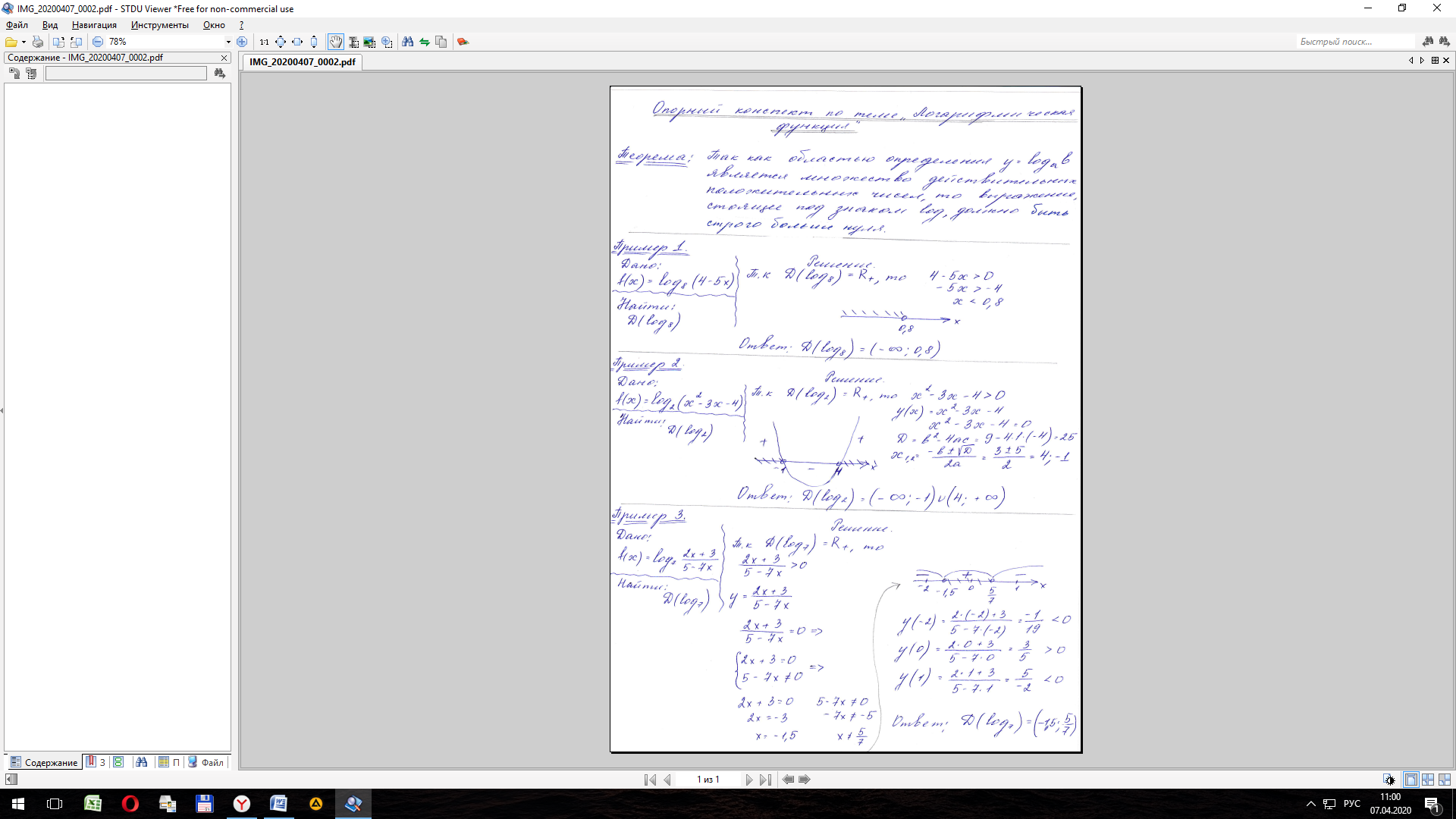 Выполненные задания отправляем мне на эл.почту по адресу  ksp.npet@mail.ru  Срок выполнения задания 11  апреля.Учебник: Колмогоров А.Н. Алгебра и начала анализа, 10 – 11 класс, учебник прилагается в расписании.Сборник  прилагается.                                    